                   САЛЮЧОК ОЛЕГОсобисті дані, контактна інформація:                             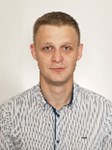 Дата народження: 23 травня1991 року (29 років)Національність: українецьМісце проживання: м. Овруч, Житомирська областьСімейний стан: не одруженийДіти: не маюТелефон: 0967038564e-mail: saluchok999@gmail.comОчікуваний рівень заробітної платні: від 30 000 гр.Мета: пошук вакансії головного інженера в агропромисловому холдингу, підвищення ефективності процесів виробництва, організація роботи з уповноваження комплексної механізації, автоматизації, електрифікації і передових методів організації сільськогосподарського виробництва, з метою прискорення темпів росту виробництва і продуктивності праці.Освіта:2007-2010 р.            Житомирський агротехнічний коледжФакультет:                                                         Механізація сільського господарства        Спеціальність:                                                   Технік-механік                                                                                                      2010-2012р.              Житомирський національний агроекологічний університет Факультет:                                                         Процеси машин та обладнання агропромислового виробництваСпеціальність:                                                   Бакалавр2012-2014р.             Житомирський національний агроекологічний університетФакультет:                                                         Механізація сільського господарства, технічний сервіс Спеціальність:                                                    Інженер- дослідник  Досвід роботи:       Серпень 2020 – Грудень 2020  		                       AGRICOM АПК (Агропромисловий   комплекс)           Головний інженерЗабезпечення сервісних процесів по обслуговуванню обладнання та техніки на підприємстві.Забезпечення своєчасного та якісного виконання планових і позапланових ремонтів техніки.Контроль та організація за своєчасним дефектуванням техніки та обладнання, перевірка правильності складання заявок, контроль поставки запасних частини.Аналіз використання ПММ та запасних частин.Аналіз показників використання машин і обладнання.Забезпечення своєчасного введення технічної документації, своєчасне і правильне подання встановленої звітності.Організація зберігання машин і обладнання в неробочий період у відповідності до затверджених правил.Контроль дотримання правил і норм охорони праці, виробничої санітарії та протипожежного захисту.       _____________________________________________________________________________________________________     Серпень 2016 - Лютий 2019 (2 роки 7 міс).           KERNEL       АПК (Агропромисловий   комплекс)           Фахівець із закупівлі запасних частин та матеріалів Організація постачання агропідприємства ТМЦ.  Проведення конкурсів на закупівлю запасних частин та матеріалів.  Проведення тендерів на закупівлю запасних частин та матеріалів в програмі АПС   тендер.  Заключення договорів та забезпечення повного документообігу.  Ведення переговорів, поліпшення договірних умов роботи з постачальниками.  Контроль складських залишків.  Планування графіку та логістики постачання.  Контроль взаєморозрахунків з постачальниками. ДосягненняЗменшення залишків запасних частин шляхом уніфікації номенклатури (каталожних номерів) запасних частин та вірного розмічення їх на полицях, підтримання, контроль оптимальної кількості залишків.Лютий 2016 - Серпень 2016(7 міс).                    Ukrlandfarming PLC  АПК (Агропромисловий комплекс)                                                                          (http://www.ulf.com.ua/en/)Керуючий відділенням.Контроль за виконанням планових завдань по роботі сільскогосподарчої техніки.Забезчечення своєчасного виходу в поле техніки.Стратегічне та оперативне планування.Підписання договорів з постачальниками.Контроль за справністю та своєчасним ремонтом сільскогосподарчої техніки та службового транспорту.Аналіз використання запасних частин.Контроль та аналіз роботи техніки.Планування і організація переміщення техніки, забеспечення безпечного зберігання.Контроль взаєморозрахунків з постачальниками.Контроль  повного документообігу. ДосягненняЗменшення затрат на закупівлю нових запасних частин шляхом проведення реставрації вузлів та агрегатів.Оптимізація складських залишків запасних частин, реалізація неліквідних запасних частин та відповідного розмічення запасних частин по видам техніки.Упровадження комплексної механізації, організації виробництва, прискорення темпу зросту виробництва та продуктивності праці відділення комплексу, виконання планових завдань. ______________________________________________________________________Серпень 2012 - Лютий 2016 (3 роки 7 міс).             Ukrlandfarming PLC АПК (Агропромисловий комплекс)                                                                          (http://www.ulf.com.ua/en/)      Менеджер з постачання.Збір та обробка дефектних актів для підготовки техніки до роботи.Аналіз використання запасних частин.Замовлення запасних частин у основних постачальників.Пошук альтернативних постачальників, складання конкурентних листів для тендерного комітету.Пошук альтернативних запчаснин та можлива реставрація.Замовлення ПММ згідно потреб підприємства.Планування графіку та логістики постачання.Контроль взаєморозрахунків з постачальниками.Забезпечення повного документообігу.Рівень володіння комп’ютером, та інші  навички:Досвідчений користувач ПК: MS Office, 1C: Бухгалтерія, 1C Казначейство,АПС Тендер, Компас. Досвід роботи з офісною технікою.Володіння мовами: українська (рідна мова), англійська (pre-intermediate), російська (вільно).Особисті якості:Дисциплінований, комунікабельний, цілеспрямований, високий рівень роботоспроможності, мотивований на результат. Відповідальний, раціонально використовую робочий час, вмію зосереджуватися на головному, діяти не стандартно.Проявляю стійкість в стресових ситуаціях, вміння чітко зорієнтуватися в складних ситуаціях,  аналізую свої помилки та роблю висновки. Маю бажання постійно вдосконалюватися.Додаткова інформація:Сертифікований тренінг «Практика для відділу закупівель »(Київ)    Рік закінчення 2017 Психологічні характеристики особистості менеджера по закупівлям з    урахуванням специфіки закупівельної діяльності;Організація та координація закупівельної діяльності;Стратегічні переговори з постачальниками;Підготовка до переговорів;Переговори з постачальниками по телефону;Структура проведення переговорів.Водійське посвідчення категорії: B;C , досвід активного вождіння.Захоплення та інтереси:Прослуховування та колекціонування вінілових платівок, піші походи по горам, фотографування на плівку. 